Name 1: 							Group #:Name 2: 							Experiment: MeasurementsName 3: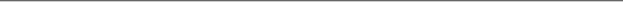 Synthesis Question 1:Purpose:Data:Analysis:Conclusion:Synthesis Question 2Purpose:Description of the trick:Data:Analysis:Conclusion: